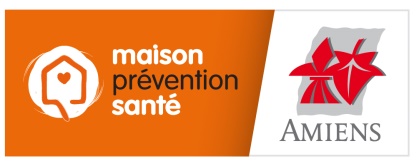 Questionnaire de santéLe certificat médical n'est plus exigé pour l’inscription à une activité sportive municipale, sous réserve que l’intéressé renseigne un questionnaire de santé. Celui-ci permet de savoir si l’intéressé doit fournir un certificat médical pour s’inscrire aux activités sportives proposées par la Ville. Pour ceux qui ont encore leur certificat d’absence de contre-indication à la pratique d’une activité sportive valide (il est valable 3 ans),  il est inutile de répondre à ce questionnaire. Répondez aux questions suivantes par OUI ou par NON*Durant les 12 derniers moisDurant les 12 derniers moisDurant les 12 derniers moisDurant les 12 derniers moisOUIOUINON1) Un membre de votre famille est-il décédé subitement d’une cause cardiaque ou inexpliquée ?2) Avez-vous ressenti une douleur dans la poitrine, des palpitations, un essoufflement inhabituel ou un malaise ?3) Avez-vous eu un épisode de respiration sifflante (asthme) ?4) Avez-vous eu une perte de connaissance ?5) Si vous avez arrêté le sport pendant 30 jours ou plus pour des raisons de santé, avez-vous repris sans l’accord d’un médecin ?6) Avez-vous débuté un traitement médical de longue durée (hors contraception et désensibilisation aux allergies) ?À ce jourÀ ce jourÀ ce jourÀ ce jour7) Ressentez-vous une douleur, un manque de force ou une raideur suite à un problème osseux, articulaire ou musculaire (fracture, entorse, luxation, déchirure, tendinite, etc.) survenu durant les 12 derniers mois ?8) Votre pratique sportive est-elle interrompue pour des raisons de santé ?9) Pensez-vous avoir besoin d’un avis médical pour poursuivre votre pratique sportive ?*NB : Les réponses formulées relèvent de la seule responsabilité de l’usagerSi vous avez répondu NON à toutes les questions :Pas de certificat médical à fournir. Attestez simplement, sans renvoyer le questionnaire complété, avoir répondu NON à toutes les questions lors de la demande d’inscription (attestation ci-dessous). Si vous avez répondu OUI à une ou plusieurs questions :Certificat médical à fournir. Consultez un médecin et présentez-lui ce questionnaire renseigné.